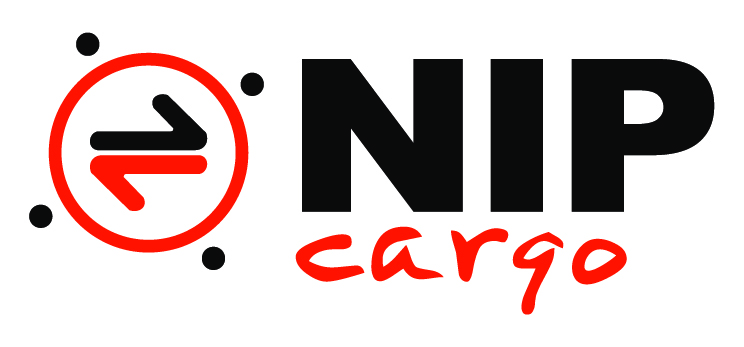 DECLARACIÓN DE EMBARQUE  (Art. 295 – Ley 20.094)Buque: Buque: Buque: Buque: Buque: Pto. Carga: Pto. Carga: Pto. Carga: Pto. Carga: Pto. Carga: Pto. Descarga:  Pto. Descarga:  Pto. Descarga:  Pto. Descarga:  Pto. Descarga:  Destino Final:  Destino Final:  Destino Final:  Destino Final:  Destino Final:  Ctdad. de Originales: Ctdad. de Originales: Ctdad. de Copias: Ctdad. de Copias: Ctdad. de Copias: Ctdad. de Copias: Ctdad. de Copias: Lugar de Pago: Lugar de Pago: Lugar de Pago: Embarcador:      Embarcador:      Embarcador:      Embarcador:      Embarcador:      Embarcador:      Embarcador:      Embarcador:      Embarcador:      Embarcador:      Consignatario:    Consignatario:    Consignatario:    Consignatario:    Consignatario:    Consignatario:    Consignatario:    Consignatario:    Consignatario:    Consignatario:    Notificatario:     Notificatario:     Notificatario:     Notificatario:     Notificatario:     Notificatario:     Notificatario:     Notificatario:     Notificatario:     Notificatario:     Marca y NosContenedor y precintoCantidad De Bultos Y Descripción De La MercaderíaCantidad De Bultos Y Descripción De La MercaderíaCantidad De Bultos Y Descripción De La MercaderíaCantidad De Bultos Y Descripción De La MercaderíaCantidad De Bultos Y Descripción De La MercaderíaCantidad De Bultos Y Descripción De La MercaderíaCantidad De Bultos Y Descripción De La MercaderíaPeso BrutoPeso BrutoCubicaje:      Carga Peligrosa:Carga Peligrosa:Carga Peligrosa:IMO: IMO: IMO: UN UN PAGENro. De Permiso: Nro. De Permiso: Nro. De Permiso: Tel.: Tel.: Tel.: Confeccionado Por: Confeccionado Por: Confeccionado Por: Confeccionado Por: 